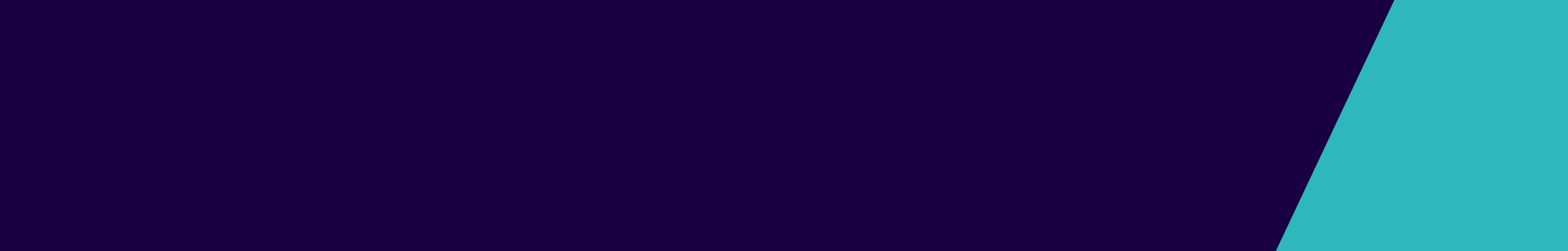 VADC 18/19 Bulletins must be read in conjunction with the VADC 2018-19 Data Specification VADC Data Collection implementation updateValidation issues updateThe following list describes current validation issues that have been identified and their status.Data issuesThe following describes the current data issues.VADC Specification updateThis is where issues that are resolved and are live in the VADC production database are specified.Victorian Alcohol and Drug Collection (VADC) 2018/19 BulletinEdition 4: 27 February 2019IDRelated validations Issue DescriptionUpdateOutcomeVI_3AOD116Currently triggers an error, under review whether to change to warning.Issue update: Agencies are expected to only provide an ACSO identifier for ACSO/COATS referrals. For 2018/19 only, the specification has been modified to accept supplementary value ‘9999999’. The 2019/2020 Data Specification will require null value for ACSO/COATS referral ID, where ACSO/COATS have not provided the referral.Resolved –For deployment into VADC live Production28/2/2019 02:00PMRefer to Section 1.3 VADC specification update.VI_4AOD 79, 80, 126 and 127False triggers: Clients in residential services to be flagged as being the Person of Concern, so to not trigger these validations for residential service streams. This will bring in line with AOD68 changes. PendingPendingVI_5AOD 78, 79, 108, 109False triggers: The way “today” is coded in validations is under review.PendingPendingVI_12AOD108Pseudocode description does not match validation requirement.PendingPendingVI_13AOD79Pseudocode description does not match validation requirement.PendingPending VI_14AOD140Further issues have been raised. Under re-investigation. NewIDIssue Proposed resolutionDE_4Services not reviewing errors and resubmitting corrections within reporting period.It is service provider’s responsibility to address critical errors by COB the 15th of the month for the submitted reporting period.  For example, where a service provider submits January 2019 reporting period on 07/02/2019, they have until 15/02/2019 to resolve errors.CURRENTCURRENTCURRENTCURRENTCURRENTCURRENTAoD116Referral- ACSO mismatch with provider type on referral INReferral-ACSO IdentifierReferral-referral provider typeReferral-directionACSO identifier != null and provider type != [21], when direction = [1]DHHSerrorFUTUREFUTUREFUTUREFUTUREFUTUREFUTUREAoD116Referral- ACSO mismatch with provider type on referral INReferral-ACSO IdentifierReferral-referral provider typeReferral-directionACSO identifier != (null, 9999999) and provider type != [21], when direction = [1]DHHSerrorTo receive this publication in an accessible format email VADC Data <vadc_data@dhhs.vic.gov.au>Authorised and published by the Victorian Government, 1 Treasury Place, Melbourne.© State of Victoria, Department of Health and Human Services 2019Available from the VADC Data specification page on the Health.vic website < https://www2.health.vic.gov.au/about/publications/policiesandguidelines/vadc-data-specification>